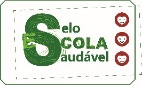 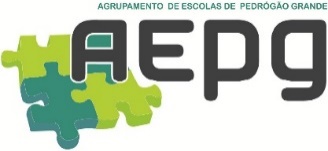 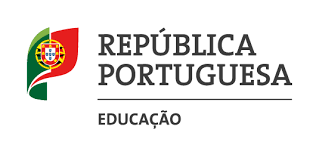 ESTRATÉGIA DE EDUCAÇÃO PARA A CIDADANIA 2020/2021 – Balanço do 1º períodoNível de ensino/Ciclo:  2º     Ano: 5.º   Turma: A – Disciplina de TICNOTAS:1 – Domínios (n.º 2 do artigo 11.º da Portaria 223-A/2018): Direitos Humanos; Igualdade de Género; Interculturalidade; Desenvolvimento Sustentável; Educação Ambiental; Saúde.                            Sexualidade; Media; Instituições e participação democrática; Literacia financeira e educação para o consumo; Risco; Segurança Rodoviária;                               Empreendedorismo; Mundo do trabalho; Segurança, defesa e paz; Bem-estar animal; Voluntariado. Outros.2 – Objetivos: são selecionados de entre os que constam dos referenciais de cada domínio, quando existam – disponíveis em https://cidadania.dge.mec.pt/documentos-referencia.3 – Aprendizagens essenciais: aquelas que estão definidas nas planificações das disciplinas; podem ser os “objetivos” ou as “metas de aprendizagem” (depende do nível de ensino/ano escolar).Pedrógão Grande, ____ de dezembro de 2020.O(A) Educador(a)/ Professor(a) titular/ Diretor(a) de Turma: ___________________________________Domínios abordados/ em abordagem 1Identificação do(s) objetivo(s)2Atividades/ projetosDisciplina(s)/ Área(s) envolvida(s)Aprendizagens essenciais alcançadas/ a desenvolver 3Outros intervenientes (BE, SPO, parceiros locais, …)CalendarizaçãoDesenvolvimento Sustentável- Reconhecer regras básicas de segurança na plataforma.- Perceber que a palavra-passe é secreta.- Identificar e refletir sobre objetos que têm computadores instalados.- Explicar o que fazem e para que servem alguns objetos que têm computadores instalados.- Saber o que é o código.- Saber o que é a reciclagem e reconhecer a sua importância.- Explicar para que servem os planos de construção dos robôs.- Construir robôs virtuais na plataforma.- Explicar o que são regras.- Saber a importância das regras para a programação.- Explicar o que são algoritmos.- Selecionar comandos de instruções (frente, trás, cima, baixo) para movimentar um robô virtual.- Programar um robô humano.- Explicar o que é uma sequência.- Usar vocabulário específico para expressar uma ideia (algoritmo e sequência).- Exploração dos Objetivos de Desenvolvimento Sustentável da Agenda 2030 da ONU, nomeadamente os objetivos 2, 3, 4, 6, 5, 7, 8, 9, 11, 12, 13, 14, 15 e 17, proporcionada pelo desenvolvimento das primeiras 10 aulas da plataforma ubbu.TIC- Colaboração.- Compreensão e expressão.- Coordenação olho-mão.- Criatividade.- Literacia digital.- Participação.- Pensamento crítico.- Responsabilidade social.- Transformação da informação em conhecimento.- Resolução de problemas.- Capacidade percetivo-motora.- Responsabilidade Ambiental.- Algoritmos e Programação (algoritmos e controlo).- Sistemas de computação (dispositivos, hardware e software).-1.º Período letivoRisco- Ter noção dos riscos antes de comprar na Internet, nomeadamente:• Não receber o produto;• Receber o produto, porém com anomalias;• Enfrentar dificuldades de contacto com o site/loja vendedora;• Ter a privacidade invadida;• Ter dados pessoais ou financeiros indevidamente obtidos;• Ter os dados financeiros repassados para outras empresase indevidamente usados para outros fins;• Receber spam; e saber adotar comportamentos capazes de os minimizar ou eliminar.- Riscos durante e depois da compra.- Perceber a necessidade da segurança em ambientes digitais para realizar compras online e as medidas a adotar para que o processo decorra com normalidade.Desenvolvimento do 1.º Desafio Seguranet sobre Compras Online.TIC- Colaboração.- Compreensão e expressão.- Literacia digital.- Participação.- Pensamento crítico.- Responsabilidade social. - Combate aos riscos da Internet com adoção de medidas seguras. - Adoção de comportamentos seguros e responsáveis em ambientes digitais. -1.º Período letivoSegurança, defesa e paz- Ter noção dos riscos antes de comprar na Internet, nomeadamente:• Não receber o produto;• Receber o produto, porém com anomalias;• Enfrentar dificuldades de contacto com o site/loja vendedora;• Ter a privacidade invadida;• Ter dados pessoais ou financeiros indevidamente obtidos;• Ter os dados financeiros repassados para outras empresase indevidamente usados para outros fins;• Receber spam; e saber adotar comportamentos capazes de os minimizar ou eliminar.- Riscos durante e depois da compra.- Perceber a necessidade da segurança em ambientes digitais para realizar compras online e as medidas a adotar para que o processo decorra com normalidade.Desenvolvimento do 1.º Desafio Seguranet sobre Compras Online.TIC- Colaboração.- Compreensão e expressão.- Literacia digital.- Participação.- Pensamento crítico.- Responsabilidade social. - Combate aos riscos da Internet com adoção de medidas seguras. - Adoção de comportamentos seguros e responsáveis em ambientes digitais. -1.º Período letivo